Технологическая схемапредоставления государственной услуги«Государственная регистрация расторжения брака»Раздел 1. Общие сведения о государственной услугеРаздел 2. Общие сведения о «подуслугах»Раздел 3. Сведения о заявителях «подуслуги»Раздел 4. Документы, предоставляемые заявителем для получения «подуслуги»Раздел 5. Документы и сведения, получаемые посредством межведомственного информационного взаимодействияРаздел 6. Результат «подуслуги»Раздел 7. Технологические процессы предоставления «подуслуги»Раздел 8. Особенности предоставления «подуслуги» в электронной формеПриложение № 1к технологической схеме предоставления государственной услуги «Государственная регистрация расторжения брака»Форма № 9ЗАЯВЛЕНИЕ О РАСТОРЖЕНИИ БРАКА ПО ВЗАИМНОМУ СОГЛАСИЮ СУПРУГОВ(заполняется супругами, расторгающими брак)Просим произвести государственную регистрацию расторжения брака в соответствии 
со статьей 33 Федерального закона от 15.11.1997 № 143-ФЗ «Об актах гражданского состояния».Подтверждаем взаимное согласие на расторжение брака и отсутствие у нас общих детей, 
не достигших совершеннолетия.Сведения о лицах, расторгающих брак:Реквизиты записи акта о заключении брака:(наименование органа, которым была произведена государственная регистрация)	,Просим после расторжения брака присвоить фамилии:ему:  ей:  Приложение № 2к технологической схеме предоставления государственной услуги «Государственная регистрация расторжения брака»Форма № 9ЗАЯВЛЕНИЕ О РАСТОРЖЕНИИ БРАКА ПО ВЗАИМНОМУ СОГЛАСИЮ СУПРУГОВ(заполняется супругами, расторгающими брак)Просим произвести государственную регистрацию расторжения брака в соответствии 
со статьей 33 Федерального закона от 15.11.1997 № 143-ФЗ «Об актах гражданского состояния».Подтверждаем взаимное согласие на расторжение брака и отсутствие у нас общих детей, 
не достигших совершеннолетия.Сведения о лицах, расторгающих брак:Реквизиты записи акта о заключении брака:Отдал ЗАГС города Шахты(наименование органа, которым была произведена государственная регистрация)	,Просим после расторжения брака присвоить фамилии:ему:  Ткачевей:  КовальскаяПриложение № 3к технологической схеме предоставления государственной услуги «Государственная регистрация расторжения брака»Форма № 10ЗАЯВЛЕНИЕ О РАСТОРЖЕНИИ БРАКА ПО ВЗАИМНОМУ СОГЛАСИЮ СУПРУГОВ(заполняется одним из супругов, расторгающих брак, не имеющим возможности лично обратиться в орган ЗАГС для подачи совместного заявления о расторжении брака)Прошу:произвести государственную регистрацию расторжения брака в порядке, предусмотренном пунктом 3 статьи 33 Федерального закона от 15.11.1997 № 143-ФЗ «Об актах гражданского состояния».Подтверждаю согласие на расторжение брака и отсутствие общих детей, не достигших совершеннолетия.Сообщаю следующие сведения о лицах, расторгающих брак:о супруге:о себе:Реквизиты записи акта о заключении брака:(наименование органа, которым была произведена государственная регистрация)	,Прошу после расторжения брака присвоить мне фамилию  (подпись)Приложение № 4к технологической схеме предоставления государственной услуги «Государственная регистрация расторжения брака»Форма № 10ЗАЯВЛЕНИЕ О РАСТОРЖЕНИИ БРАКА ПО ВЗАИМНОМУ СОГЛАСИЮ СУПРУГОВ(заполняется одним из супругов, расторгающих брак, не имеющим возможности лично обратиться в орган ЗАГС для подачи совместного заявления о расторжении брака)Прошу:произвести государственную регистрацию расторжения брака в порядке, предусмотренном пунктом 3 статьи 33 Федерального закона от 15.11.1997 № 143-ФЗ «Об актах гражданского состояния».Подтверждаю согласие на расторжение брака и отсутствие общих детей, не достигших совершеннолетия.Сообщаю следующие сведения о лицах, расторгающих брак:о супруге:о себе:Реквизиты записи акта о заключении брака:Отдел ЗАГС города Шахты(наименование органа, которым была произведена государственная регистрация)	,Прошу после расторжения брака присвоить мне фамилию  Митрофанова(подпись)Приложение № 5к технологической схеме предоставления государственной услуги «Государственная регистрация расторжения брака»Форма расписки (выписки), формируемой в ИИС МФЦ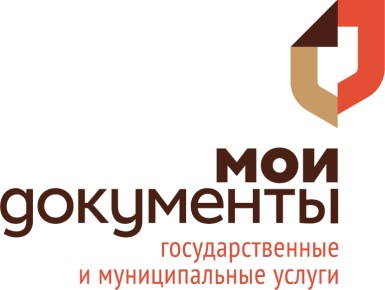                                         Дело № 00-0000000000.         Расписка (выписка) о получении документов:Подпись заявителя / представителя заявителя, подтверждающая сдачу документов в МФЦ:Прошу уведомления о ходе предоставления услуги направлять (отметить «V»)Согласен(а), что для улучшения качества предоставления государственных услуг на мой мобильный телефон может поступись SMS-сообщение с предложением произвести оценку качества оказанной мне услуги:Подтверждаю, что у меня имеются в наличии согласия на обработку персональных данных, обработка которых необходима для предоставления вышеназванной услуги, следующих лиц:ДОПОЛНИТЕЛЬНАЯ ИНФОРМАЦИЯ:Уважаемые заявители! В любом МФЦ Ростовской области (либо любом территориально обособленном структурном подразделении МФЦ Ростовской области) можно получить пароль для доступа к Порталу государственных услуг gosuslugi.ru.Результат оформления услуги получил:Заявитель  (фамилия)(имя)(отчество (при наличии)извещается об отказе (отметить знаком V):(наименование акта гражданского состояния)Причина отказа  М.П.Заявитель  Иванова(фамилия)Тамара(имя)Петровна(отчество (при наличии)извещается об отказе (отметить знаком V):(наименование акта гражданского состояния)Причина отказа:  регистрация противоречит требованиям федерального закона от 15 ноября 1997 г. № 143-ФЗ «Об актах гражданского состояния»М.П.Приложение № 8к технологической схеме предоставления государственной услуги«Государственная регистрация расторжения брака»Форма сопроводительного реестра комплектов документов, передаваемых в орган ЗАГСЛист № __ из __РЕЕСТР № _________ от __.__.20__ г.передачи документов из МФЦ ___________________________________ в ______________________________________________	(наименование МФЦ)	(наименование органа ЗАГС)Общее количество заявок (дел) по реестру -   _______________Специалист по обработке документов МФЦ  _____________________  _____________   _____________  ______________		(ФИО)	(подпись)	(дата)	(время)Получил курьер МФЦ	_____________________  ______________   ______________  ______________(ФИО)	(подпись)	(дата)	(время)Сдал курьер МФЦ 	_____________________  ______________   ______________  ______________	(ФИО)	(подпись)	(дата)	(время)Осуществлена передача _____ заявок (дел) по реестру: _______________Принял ответственный специалист отдел ЗАГС _____________________  _____________   _____________  ______________		(ФИО)	(подпись)	(дата)	(время)Приложение № 20 к соглашению о взаимодействии между МКУ «МФЦ города Ростова-на-Дону» 
и администрацией Советского района города Ростова-на-Дону 
от 22.05.2017 г. № 8/17№ п/пПараметрЗначение параметра/состояние1.Наименование органа, предоставляющего услугуОтдел ЗАГС Администрации __________ района (города) (далее – отдел ЗАГС)2.Номер услуги в федеральном реестре 61401000100000214393.Полное наименование услугиГосударственная регистрация расторжения брака4.Краткое наименование услугиГосударственная регистрация расторжения брака 5.Административный регламент предоставления  государственной услугиПриказ Министерства юстиции РФ от 28.12.2018 № 307 «Об утверждении Административного регламента предоставления государственной услуги по государственной регистрации актов гражданского состояния органами, осуществляющими государственную регистрацию актов гражданского состояния на территории Российской Федерации» (далее – Административный регламент)6.Перечень «подуслуг»нет7.Способы оценки качества предоставления государственной услуги1. Единый портал государственных услуг (далее - ЕПГУ).2. Терминальные устройства в МФЦ.3. Информационно-аналитический Интернет-портал единой сети МФЦ Ростовской области в информационно-телекоммуникационной сети «Интернет»: http://www.mfc61.ru (далее – Портал сети МФЦ).Срок предоставления в зависимости от условийСрок предоставления в зависимости от условийОснованияотказа в приеме документовОснованияотказа в предоставлении«подуслуги»Основания приостановления  предоставления «подуслуги»Срок приостанов ления предоставления «подуслуги»Плата за предоставление«подуслуги»Плата за предоставление«подуслуги»Плата за предоставление«подуслуги»Способ обращения за получением «подуслуги»Способ получения результата «подуслуги»при подаче заявления по месту жительства (месту нахождения юр.лица)при подаче заявления не по месту жительства (по месту обращения)Основанияотказа в приеме документовОснованияотказа в предоставлении«подуслуги»Основания приостановления  предоставления «подуслуги»Срок приостанов ления предоставления «подуслуги»Наличие платы (государственной пошлины)Реквизиты норматив ного право вого акта, являющегося основанием  для взимания платы (государственной пошлины)КБК для взимания платы (государственной пошлины), в том числе через МФЦСпособ обращения за получением «подуслуги»Способ получения результата «подуслуги»По истечении месяца со дня подачи заявления.Датой приема заявления при обращении гражданина в МФЦ считается день приема заявления органом ЗАГСПо истечении месяца со дня подачи заявления.Датой приема заявления при обращении гражданина в МФЦ считается день приема заявления органом ЗАГС1. Государственная регистрация акта гражданского состояния противоречит Федеральному закону от 15.11.1997 № 143-ФЗ «Об актах гражданского состояния».В предоставлении государственной услуги отказывается в случае отсутствия документов, необходимых для предоставления государственной услуги и подлежащих представлению заявителем.нет––Государственная пошлина, 650 рублейс каждого из супруговНалоговый кодекс Российской Федерации (часть вторая) от 05.08.2000 №117-ФЗ), Глава 25.3 «Государственная пошлина»Статья 333.26, пункт 1, подпункт 2318108050000100011101. Посредством обращения непосредственно в отдел ЗАГС;2. Через МФЦ;3. Через ЕПГУ.1. В отделе ЗАГС, предоставляющем услугу, на бумажном носителе.№Категория лиц, имеющих право на получение «подуслуги»Документ, подтверждающий правомочие заявителя соответствующей категории на получение «подуслуги»Установленныетребования к документу, подтверждающему правомочие заявителя соответствующей категории на получение «подуслуги»Наличие возможности подачи заявления на предоставление «подуслуги» представителями заявителяИсчерпывающий перечень лиц, имеющих право на подачу заявления от имени заявителяНаименование документа, подтверждающего право подачи заявления от имени заявителяУстановленные требования к документу, подтверждающему право подачи заявления от имени заявителя123456781.Супруги (граждане Российской Федерации), не имеющие общих детей, не достигших совершеннолетия при наличии обоюдного согласия на расторжение брака. Государственная регистрация расторжения брака производится органом записи актов гражданского состояния по месту жительства супругов (одного из супругов) или по месту государственной регистрации заключения брака.1. Паспорт гражданина Российской Федерации, удостоверяющий личность гражданина Российской Федерации на территории Российской Федерации (для граждан Российской Федерации)1. Должен быть действительным на срок обращения за предоставлением государственной услуги.2. Не должен содержать подчисток, приписок, зачеркнутых слов и других исправлений. 3. Не должен иметь повреждений, наличие которых не позволяет однозначно истолковать его содержание.нет--Оригинал предъявляется для обозрения, к делу приобщается копия, заверенная сотрудником МФЦ.№Категория документаНаименование документов, которые представляет заявитель для получения «подуслуги»Наименование документов, которые представляет заявитель для получения «подуслуги»Количество необходимых экземпляров документа с указанием подлинник/копияДокумент, предоставляемый по условиюУстановленные требования к документуФорма (шаблон) документаОбразец документа/ /заполнения документаДокументы, необходимые для предоставления государственной услуги, подлежащие представлению заявителемДокументы, необходимые для предоставления государственной услуги, подлежащие представлению заявителемДокументы, необходимые для предоставления государственной услуги, подлежащие представлению заявителемДокументы, необходимые для предоставления государственной услуги, подлежащие представлению заявителемДокументы, необходимые для предоставления государственной услуги, подлежащие представлению заявителемДокументы, необходимые для предоставления государственной услуги, подлежащие представлению заявителемДокументы, необходимые для предоставления государственной услуги, подлежащие представлению заявителемДокументы, необходимые для предоставления государственной услуги, подлежащие представлению заявителемДокумент, удостоверяющий личность заявителя 1. Паспорт гражданина Российской Федерации, удостоверяющий личность гражданина Российской Федерации на территории Российской Федерации (для граждан Российской Федерации)1экз.Оригинал для обозрения к делу приобщается копия 1экз.Оригинал для обозрения к делу приобщается копия 1. Должен быть действительным на срок обращения за предоставлением государственной услуги.2. Не должен содержать подчисток, приписок, зачеркнутых слов и других исправлений.3. Не должен иметь повреждений, наличие которых не позволяет однозначно истолковать их содержание.--Подача заявления о расторжении брака при взаимном согласии супруговПодача заявления о расторжении брака при взаимном согласии супруговПодача заявления о расторжении брака при взаимном согласии супруговПодача заявления о расторжении брака при взаимном согласии супруговПодача заявления о расторжении брака при взаимном согласии супруговПодача заявления о расторжении брака при взаимном согласии супруговПодача заявления о расторжении брака при взаимном согласии супруговПодача заявления о расторжении брака при взаимном согласии супругов1.Заявление о расторжении брака(форма № 9)Совместное заявление супруговСовместное заявление супругов1экз.ОригиналВ совместном заявлении о расторжении брака супруги должны подтвердить взаимное согласие на расторжение брака и отсутствие у них общих детей, не достигших совершеннолетия. В совместном заявлении о расторжении брака также должны быть указаны следующие сведения:- фамилия, имя, отчество, дата и место рождения, гражданство, место жительства каждого из супругов;- национальность, образование, первый или повторный брак (указываются по желанию каждого из супругов);- реквизиты записи акта о заключении брака;- фамилии, которые избирает каждый из супругов при расторжении брака (ФАМИЛИИ ТОЛЬКО БРАЧНЫЕ ИЛИ ДОБРАЧНЫЕ);- реквизиты документов, удостоверяющих личности супругов.Супруги, желающие расторгнуть брак, подписывают совместное заявление и указывают дату его составления. Приложение № 1 к технологической схеме Приложение № 2 к технологической схеме 2Документ подтверждающий заключение бракаСвидетельство о заключении бракаСвидетельство о заключении брака1экз.Оригинал для обозрения к делу приобщается копияВ случае утраты свидетельства о заключении брака, если государственная регистрация заключения брака производилась органом, предоставляющим государственную услугу, в который подается заявление о расторжении брака, предъявление повторного свидетельства о заключении брака не требуется.1. Должно быть оформлено в соответствии с законодательством.2. Не должно содержать подчисток, приписок, зачеркнутых слов и других исправлений. 3. Не должно иметь повреждений, наличие которых не позволяет однозначно истолковать их содержание.4. Должен прилагаться нотариальный перевод документа (при необходимости).Подача заявления  одним из супругов, расторгающих брак, не имеющим возможности лично обратиться в орган ЗАГС для подачи совместного заявления о расторжении бракаПодача заявления  одним из супругов, расторгающих брак, не имеющим возможности лично обратиться в орган ЗАГС для подачи совместного заявления о расторжении бракаПодача заявления  одним из супругов, расторгающих брак, не имеющим возможности лично обратиться в орган ЗАГС для подачи совместного заявления о расторжении бракаПодача заявления  одним из супругов, расторгающих брак, не имеющим возможности лично обратиться в орган ЗАГС для подачи совместного заявления о расторжении бракаПодача заявления  одним из супругов, расторгающих брак, не имеющим возможности лично обратиться в орган ЗАГС для подачи совместного заявления о расторжении бракаПодача заявления  одним из супругов, расторгающих брак, не имеющим возможности лично обратиться в орган ЗАГС для подачи совместного заявления о расторжении бракаПодача заявления  одним из супругов, расторгающих брак, не имеющим возможности лично обратиться в орган ЗАГС для подачи совместного заявления о расторжении бракаПодача заявления  одним из супругов, расторгающих брак, не имеющим возможности лично обратиться в орган ЗАГС для подачи совместного заявления о расторжении брака1Заявление о расторжении бракаЗаявление о расторжении брака(форма № 10)Заявление о расторжении брака(форма № 10)1экз.ОригиналВ случае, если один из супругов, желающих расторгнуть брак, не имеет возможности явиться в орган, предоставляющий услугу, или многофункциональный центр предоставления государственных и муниципальных услугПодпись супруга на заявлении должна быть нотариально удостоверена (осуществлено свидетельствование подписи).Кроме нотариуса, свидетельствование подписи может быть осуществлено должностным лицом местного самоуправления или должностным лицом консульского учреждения.Приложение № 3 к технологической схеме Приложение № 4 к технологической схеме 2.Заявление о расторжении бракаЗаявление о расторжении брака(форма № 10)Заявление о расторжении брака(форма № 10)1экз.ОригиналСупруг явившийся на подачу заявленияПриложение № 3 к технологической схеме Приложение № 4 к технологической схеме 3.Документ подтверждающий заключение бракаСвидетельство о заключении бракаСвидетельство о заключении брака1экз.Оригинал для обозрения к делу приобщается копияВ случае утраты свидетельства о заключении брака, если государственная регистрация заключения брака производилась органом, предоставляющим государственную услугу, в который подается заявление о расторжении брака, предъявление повторного свидетельства о заключении брака не требуется1. Должно быть оформлено в соответствии с законодательством.2. Не должно содержать подчисток, приписок, зачеркнутых слов и других исправлений. 3. Не должно иметь повреждений, наличие которых не позволяет однозначно истолковать их содержание.4. Должен прилагаться нотариальный перевод документа (при необходимости).--II. Документы, необходимые для предоставления государственной услуги, которые находятся в распоряжении иных органов и которые заявитель вправе представить по собственной инициативеII. Документы, необходимые для предоставления государственной услуги, которые находятся в распоряжении иных органов и которые заявитель вправе представить по собственной инициативеII. Документы, необходимые для предоставления государственной услуги, которые находятся в распоряжении иных органов и которые заявитель вправе представить по собственной инициативеII. Документы, необходимые для предоставления государственной услуги, которые находятся в распоряжении иных органов и которые заявитель вправе представить по собственной инициативеII. Документы, необходимые для предоставления государственной услуги, которые находятся в распоряжении иных органов и которые заявитель вправе представить по собственной инициативеII. Документы, необходимые для предоставления государственной услуги, которые находятся в распоряжении иных органов и которые заявитель вправе представить по собственной инициативеII. Документы, необходимые для предоставления государственной услуги, которые находятся в распоряжении иных органов и которые заявитель вправе представить по собственной инициативеII. Документы, необходимые для предоставления государственной услуги, которые находятся в распоряжении иных органов и которые заявитель вправе представить по собственной инициативеII. Документы, необходимые для предоставления государственной услуги, которые находятся в распоряжении иных органов и которые заявитель вправе представить по собственной инициативе1.Документ, подтверждающий внесение платы за государственную регистрацию расторжения бракаКвитанция,Чек-ордерКвитанция,Чек-ордер1экз.Оригинал предъявляется для обозрения, к делу приобщается копияДокумент, подтверждающий внесение платы за государственную регистрацию расторжения брака1. В квитанции (чек-ордере) должны быть указаны реквизиты получателя платежа (ИНН, КБК, расчетный счет, наименование и др.)2. Не должно иметь повреждений, наличие которых не позволяет однозначно истолковать их содержание.--Реквизиты актуальной технологической карты межведомственного взаимодействияНаименование запрашиваемого документа (сведения)Перечень и состав сведений, запрашиваемых в рамках межведомственного информационного взаимодействияНаименование органа (организации) направляющего(ей)межведомственный запросНаименование органа (организации) в адрес которого(ой) направляется межведомственный запросSIDэлектронного сервиса/ наименование вида сведенийСрокосуществления межведомственного информациионоговзаимодействияФормы (шаблоны) межведомственного запроса и ответа на межведомственный запросОбразец заполнения форм межведомственного запроса и ответа на межведомственный запрос123456789–Сведения, подтверждающие перечисление платы за предоставление государственной услугиСведения о госпошлинеОрган ЗАГСФедеральное казначействоПредоставление информации об уплате1 рабочий день – направление запроса;5 рабочих дней –получение ответа;1 рабочий день – приобщение ответа к делу--№Документ/документы, являющиеся результатом «подуслуги»Требования к документу/документам, являющимся результатом «подуслуги»Характеристика результата «подуслуги» (положительный/отрицательный)Форма документа/документов, являющегося(ихся) результатом «подуслуги»Образец документа/документов, являющегося(ихся) результатом «подуслуги»Способ получения результата «подуслуги» Срок хранения невостребованных заявителем результатов «подуслуги»Срок хранения невостребованных заявителем результатов «подуслуги»№Документ/документы, являющиеся результатом «подуслуги»Требования к документу/документам, являющимся результатом «подуслуги»Характеристика результата «подуслуги» (положительный/отрицательный)Форма документа/документов, являющегося(ихся) результатом «подуслуги»Образец документа/документов, являющегося(ихся) результатом «подуслуги»Способ получения результата «подуслуги» в органев МФЦ1234567891.Свидетельство о государственной регистрации расторжении брака1. Подписывается руководителем отдела ЗАГС.2. Заверяется печатью органа ЗАГС.Должно быть оформлено в соответствии с порядком заполнения бланков записей актов гражданского состояния и бланков свидетельств о государственной регистрации актов гражданского состояния, утвержденным приказом Министерства юстиции Российской Федерации от 13.08.2018 № 167.ПоложительныйВ отделе ЗАГС, предоставляющем услугу--2.Извещение об отказе в предоставлении государственной услуги1. Подписывается руководителем отдела ЗАГС или уполномоченным должностным лицом.2. Заверяется печатью органа ЗАГС.ОтрицательныйПриложение № 6 к технологической схемеПриложение 7 к технологической схеме1. В органе ЗАГС, предоставляющем услугу, на бумажном носителе. 2. На ЕПГУ (в случае поступления запроса через ЕПГУ).-№Наименование процедуры процессаОсобенности исполнения процедуры процессаСроки исполнения процедуры (процесса)Исполнитель процедуры процессаРесурсы, необходимые для выполнения процедуры процессаФормы документов, необходимые для выполнения процедуры процессаУстановление личности заявителяУстанавливает личность заявителей на основании документов, удостоверяющих личность. Проверяет срок действия представленного документа (до момента регистрации акта гражданского состояния) и соответствие данных документа данным, указанным в заявлении о предоставлении услуги.В день обращенияСотрудник отдела ЗАГС;сотрудник МФЦ––Изучение и проверка документовПроверяет комплектность документов и их оформление.Если представленные вместе с оригиналами копии документов не заверены в установленном порядке (и их заверение не предусмотрено законодательством), сотрудник, осуществляющий прием документов, сравнив копии документов с их оригиналами, на копиях выполняет надпись об их соответствии оригиналам (либо ставит штамп «Копия верна»), заверяет своей подписью с указанием фамилии и инициалов.В случае представления заявителем подлинника документа, представление которого в подлиннике не требуется, сотрудник, осуществляющий прием документов, на копии такого документа выполняет надпись об их соответствии оригиналу (либо ставит штамп «Копия верна»), заверяет своей подписью с указанием фамилии и инициалов.Подлинник документа возвращается заявителю, а копия приобщается к пакету документов, принятых от заявителя.В случае выявления оснований для отказа в предоставлении услуги, информирует заявителя о возможности отказа. В случае если заявитель настаивает на подаче документов без устранения выявленных нарушений, принимает заявление с прилагаемыми документами (в случае, если заявитель заполнил его сам) либо распечатывает заявление из информационной системы МФЦ (в случае обращения заявителя в МФЦ)В день обращенияСотрудник МФЦ или специалист отдела ЗАГС4.1. Регистрация в ИС МФЦ (при исполнении процедуры в МФЦ)Регистрирует заявителей в информационной системе МФЦ.Распечатывает бланк заявления с присвоением регистрационного номера дела и отдает для проверки правильности указанных сведений и подписания заявителям.В день обращенияСотрудник МФЦдоступ к ИИС МФЦ–4.2. Регистрация пакета документов (при исполнении процедуры в отделе ЗАГС, в том числе посредством ЕПГУ)  Специалист отдела ЗАГС:- регистрирует заявителей; - вносит сведения, необходимые для заполнения заявления, в автоматизированную информационную систему отдела ЗАГС (далее –ФГИС «ЕГР ЗАГС»); - распечатывает заявление из ФГИС «ЕГР ЗАГС»;- передает на подпись заявителям;- в случае поступления от МФЦ делает соответствующую отметку. Запрос с ЕПГУ автоматически поступает в ФГИС «ЕГР ЗАГС». При этом специалист отдела ЗАГС:1. проверяет поступление запроса в ФГИС «ЕГР ЗАГС» не реже чем один раз в течение рабочего дня;2. поступивший запрос, специалист отдела ЗАГС распечатывает, после чего обновляется его статус на «принято к рассмотрению» автоматически.3. регистрационный номер присваивается автоматически системой ЕГПУВ день обращения (при личном обращении заявителя в отдел ЗАГС) В день обращения (при личном обращении в  МФЦ)Сотрудник отдела ЗАГСдоступ ФГИС «ЕГР ЗАГС»Назначение даты и времени государственной регистрации расторжения бракаПрием заявителей осуществляется с учетом графика работы отдела ЗАГС:- вторник с 09:00 до 17:00, перерыв с 13:00 до 14:00;- среда с 09:00 до 17:00, перерыв с 13:00 до 14:00;- четверг с 10:00 до 17:00, перерыв с 14:00 до 15:00.Сотрудник МФЦ связывается в телефонном режиме с отделом ЗАГС для определения свободной даты и времени для государственной регистрации расторжения брака.В день обращения (при личном обращении заявителей в отдел ЗАГС или в МФЦ)Сотрудник отдела ЗАГС;сотрудник МФЦПодготовка расписки (выписки) (только в случае подачи заявления в МФЦ)Готовит расписку (выписку) о приеме и регистрации комплекта документов, формируемую в информационной системе МФЦ.Расписка (выписка) готовится в двух экземплярах. Первый экземпляр выдается заявителям, второй -вместе с комплектом документов передается в отдел.В расписку (выписку) включаются только необходимые документы, представленные заявителем, и которые предаются в отдел ЗАГС.Каждый экземпляр расписки подписывается специалистом МФЦ, ответственным за прием документов, и одним из заявителей.В день обращенияСотрудник МФЦ–Расписка (выписка) формируемая в ИС МФЦ, Приложение № 5 к технологической схемеВыдача расписки (выписки) (только в случае подачи заявления в МФЦ)Выдает заявителю (представителю заявителя) расписку (выписку) о приеме и регистрации комплекта документовВ день обращенияСотрудник МФЦ––Отправка межведомственных запросовФормирует межведомственные запросы о представлении документов (сведений), указанных в Разделе 5 настоящей технологической схемы, в случае, если они не были представлены заявителем самостоятельно.1 рабочий день со дня регистрации комплекта документов1 рабочий день со дня получения комплекта документов от МФЦСотрудник отдела ЗАГС- доступ к СМЭВ Подготовка комплекта документов и передача его отдел ЗАГС (в случае обращения заявителя в МФЦ) Формирует пакет документов, представляемый заявителем, для передачи в орган ЗАГС.Пакет документов, включающий заявление, документы, необходимые для предоставления государственной услуги, передает в орган ЗАГС с сопроводительным реестром.1 рабочий деньСотрудник МФЦ доступ к ИИС МФЦСопроводительный реестр (Приложение № 8)Прием пакета документов (только в случае подачи заявления в МФЦ)Принимает пакет документов на бумажном носителе.Регистрирует представленные документы в журнале.В день приема документов из МФЦСотрудник отдела ЗАГС-– Установление личности заявителей при государственной регистрации расторжения бракаУстанавливает личность заявителей на основании документов, удостоверяющих личность.В день государственной регистрацииСотрудник отдела ЗАГС--Проверка документов, представленных заявителями для государственной регистрации расторжения бракаПроверяет комплектность документов и их оформление.При наличии хотя бы одного из оснований для отказа, предусмотренных в Разделе 2 настоящей технологической схемы требованиям, заявителю подготавливается извещение об отказе.В день государственной регистрацииСотрудник отдела ЗАГС––Внесение сведений о государственной регистрации расторжения брака в ФГИС «ЕГР ЗАГС»Специалист отдела ЗАГС вносит сведения в ФГИС «ЕГР ЗАГС».В день государственной регистрацииСотрудник отдела ЗАГСДоступ к ФГИС «ЕГР ЗАГС»Составление и оформление записи акта о расторжении бракаСпециалист отдела ЗАГС распечатывает запись акта о расторжении брака, передает ее для проверки правильности указанных сведений и подписания заявителями. В день государственной регистрацииСотрудник отдела ЗАГСДоступ к ФГИС «ЕГР ЗАГС»Проставление отметки о расторжении брака на свидетельстве о заключении бракаСпециалист отдела ЗАГС проставляет на предъявленном свидетельстве о заключении брака отметку о расторжении брака. Данная отметка содержит информацию о дате и номере записи акта о расторжении брака, органе, составившем запись акта о расторжении брака. Данная запись удостоверяется подписью руководителя отдела ЗАГС или уполномоченного им работника. Данная запись может быть проставлена в виде штампа.В день государственной регистрацииСотрудник отдела ЗАГСОформление свидетельств о расторжении брака для каждого заявителяСпециалист отдела ЗАГС распечатывает свидетельства, передает заявителям для проверки правильности внесенных сведений.В день государственной регистрацииСотрудник отдела ЗАГСДоступ к ФГИС «ЕГР ЗАГС»Заверение оттиском печати записи акта о расторжении брака и свидетельств о расторжении бракаСпециалист отдела ЗАГС проставляет печать отдела ЗАГС в записи акта о расторжении брака и свидетельствах о государственной регистрации расторжения брака.В день государственной регистрацииСотрудник отдела ЗАГСВнесение сведений о выдаче заявителям свидетельств о расторжении брака в журнал учета выдачи гербовых свидетельствСпециалист отдела ЗАГС заполняет журнал учета выдачи гербовых бланков, передает его для росписи в получении свидетельства каждому из заявителей. В день государственной регистрацииСотрудник отдела ЗАГСПроставление штампов о расторжении брака в паспортах заявителей. Выдача свидетельства о расторжении бракаСпециалист отдела ЗАГС проставляет на странице «Семейное положение» паспорта гражданина Российской Федерации и паспорта гражданина Республики Беларусь штамп о расторжении брака (делается запись об органе, составившем запись акта о расторжении брака, дате регистрации и номере записи акта о расторжении брака, лице (фамилия, имя, отчество (при наличии), дата рождения), с которым был расторгнут брак).Если женщина меняет фамилию после расторжения брака ей сообщается о необходимости замены паспорта. Специалист отдела ЗАГС выдает свидетельства о государственной регистрации расторжения брака.В день государственной регистрацииСотрудник отдела ЗАГСПроставление в записи акта о заключении брака, находящейся на хранении в органе, предоставляющем государственную услугу, отметки о расторжении брака или направление извещения о проставлении отметки о расторжении брака в орган ЗАГС по месту хранения записи акта о заключении брака на бумажном носителе (первого экземпляра записи акта о заключении брака)В случае, если запись акта о заключении брака на бумажном носителе хранится в органе, предоставляющем государственную услугу, специалист проставляет отметку или штамп о расторжении брака в данную запись акта о заключении брака, в том числе в запись акта в форме электронного документа.Если запись акта на бумажном носителе (первый экземпляр записи акта) находится на хранении в ином органе ЗАГС, специалист составляет извещение в этот орган для проставления соответствующей отметки. Данное извещение подписывается руководителем органа, предоставляющего государственную услугу, или уполномоченным им работником органа, предоставляющего государственную услугу, и скрепляется оттиском печати органа, предоставляющего государственную услугу.В день государственной регистрацииСотрудник отдела ЗАГСДоступ к ФГИС «ЕГР ЗАГС»Способ получения заявителем информации о сроках и порядке предоставления «подуслуги»Способ записи на прием в орган, МФЦ для подачи запроса о предоставлении «подуслуги»Способ формирования запроса о предоставлении «подуслуги»Способ приема и регистрации органом, предоставляющим услугу, запроса о предоставлении «подуслуги» и иных документов, необходимых для предоставления «подуслуги»Способ оплаты заявителем государственной пошлины за предоставление «подуслуги» и уплаты иных платежей, взимаемых в соответствии с законодательством Российской ФедерацииСпособ получения сведений о ходе выполнения запроса о предоставлении «подуслуги»Способ подачи жалобы на нарушение порядка предоставления «подуслуги» и досудебного (внесудебного) обжалования решений и действий (бездействия) органа в процессе получения «подуслуги»1234567- ЕПГУ: www.gosuslugi.ru;- адрес Портала сети МФЦ: http://www.mfc61.ruнетДля получения государственной услуги в электронном виде необходимо:  - заполнить совместное заявление (данные, указанные заявителем при регистрации на едином портале государственных услуг, автоматически заполняют соответствующие поля заявления); - внести недостающую информацию;- оплатить государственную пошлину;- отправить заявление.Запрос с ЕПГУ автоматически поступает в ЕГР ЗАГС.Специалист отдела ЗАГС:1. проверяет поступление запроса в ЕГР ЗАГС не реже чем один раз в течение рабочего дня;2. поступивший запрос, специалист отдела ЗАГС распечатывает, после чего обновляется на статус «принято к рассмотрению» автоматически.Через платежный шлюз ЕПГУ с использованием банковской карты или другого инструмента онлайн оплатыПолучение заявителем сведений о ходе выполнения запроса о предоставлении государственной услуги осуществляется на ЕПГУ.В электронном виде жалоба может быть подана Заявителем посредством:- ЕПГУ.Заявление поступило:и муниципальных услуг (функций)предоставления государственных и муниципальных услугрег. №  (номер дела ИИС ЕС МФЦ РО (для МФЦ)(фамилия, имя, отчество (при наличии) и подпись должностного лица)Запись акта о расторжении брака№  Государственная регистрация расторжения брака 
по согласованию с лицами, расторгающими брак,
(наименование органа, осуществляющего государственную регистрацию актов гражданского состояния)(фамилия, имя, отчество (при наличии) супруга)	,(фамилия, имя, отчество (при наличии) супруги)___________________________________________(контактный телефон)ОнОнОнОнОнОнОнОнОнОнОнОнОнОнОнОнОнОнОнОнОнОнаОнаОнаОнаОнаОнаОнаОнаОнаОнаОнаОнаОнаОнаОнаОнаОнаОнаОнаОнаОнаОнаОнаОнаОнаФамилияИмяОтчествоДата рождения««»»г.г.««««»»г.г.Место рожденияГражданствоНациональностьОбразование
(отметить знаком V)Образование
(отметить знаком V)Профессиональное:Профессиональное:Профессиональное:Профессиональное:Профессиональное:Профессиональное:Профессиональное:Профессиональное:Профессиональное:Профессиональное:Профессиональное:Профессиональное:Профессиональное:высшеевысшеевысшеевысшеевысшееПрофессиональное:Профессиональное:Профессиональное:Профессиональное:Профессиональное:Профессиональное:Профессиональное:Профессиональное:Профессиональное:Профессиональное:Профессиональное:Профессиональное:Профессиональное:Профессиональное:Профессиональное:Профессиональное:Профессиональное:высшеевысшеевысшеевысшеевысшееОбразование
(отметить знаком V)Образование
(отметить знаком V)неполное высшеенеполное высшеенеполное высшеенеполное высшеенеполное высшеенеполное высшеенеполное высшеенеполное высшеенеполное высшеенеполное высшеенеполное высшеесреднеесреднеесреднеенеполное высшеенеполное высшеенеполное высшеенеполное высшеенеполное высшеенеполное высшеенеполное высшеенеполное высшеенеполное высшеенеполное высшеенеполное высшеенеполное высшеенеполное высшеесреднеесреднеесреднееОбразование
(отметить знаком V)Образование
(отметить знаком V)начальноеначальноеначальноеначальноеначальноеначальноеначальноеначальноеначальноеначальноеначальноеначальноеначальноеначальноеначальноеначальноеначальноеначальноеначальноеначальноеначальноеначальноеначальноеначальноеОбщее:Общее:Общее:Общее:Общее:Общее:Общее:среднее (полное)среднее (полное)среднее (полное)среднее (полное)среднее (полное)среднее (полное)среднее (полное)среднее (полное)среднее (полное)среднее (полное)среднее (полное)среднее (полное)среднее (полное)Общее:Общее:Общее:Общее:Общее:Общее:Общее:Общее:Общее:Общее:Общее:среднее (полное)среднее (полное)среднее (полное)среднее (полное)среднее (полное)среднее (полное)среднее (полное)среднее (полное)среднее (полное)среднее (полное)среднее (полное)среднее (полное)среднее (полное)основноеосновноеосновноеосновноеосновноеосновноеначальноеначальноеначальноеначальноеначальноеначальноеначальноеначальноеначальноеначальноеосновноеосновноеосновноеосновноеосновноеосновноеосновноеосновноеначальноеначальноеначальноеначальноеначальноеначальноеначальноеначальноеначальноеначальноеНачальноеНачальноеНачальноеНачальноеНачальноеНачальноеНачальноеНачальноеНачальноеНачальноеНачальноеНачальноеНачальноеНачальноеНачальноеНачальноеНачальноеНачальноеНачальноеНачальноеНачальноеНачальноеНачальноеНачальноеНе имеюНе имеюНе имеюНе имеюНе имеюНе имеюНе имеюНе имеюНе имеюНе имеюНе имеюНе имеюНе имеюНе имеюНе имеюНе имеюНе имеюНе имеюНе имеюНе имеюНе имеюНе имеюНе имеюНе имеюВ каком браке состоял(а) 
(первом, повторном)Место жительстваДокумент, удостоверяющий личностьДокумент, удостоверяющий личность(наименование)(наименование)(наименование)(наименование)(наименование)(наименование)(наименование)(наименование)(наименование)(наименование)(наименование)(наименование)(наименование)(наименование)(наименование)(наименование)(наименование)(наименование)(наименование)(наименование)(наименование)(наименование)(наименование)(наименование)(наименование)(наименование)(наименование)(наименование)(наименование)(наименование)(наименование)(наименование)(наименование)(наименование)(наименование)(наименование)(наименование)(наименование)(наименование)(наименование)(наименование)Документ, удостоверяющий личностьсериясериясериясериясерия№№,сериясериясериясериясериясериясериясериясерия№№,Документ, удостоверяющий личностьДокумент, удостоверяющий личность(наименование органа, выдавшего документ)(наименование органа, выдавшего документ)(наименование органа, выдавшего документ)(наименование органа, выдавшего документ)(наименование органа, выдавшего документ)(наименование органа, выдавшего документ)(наименование органа, выдавшего документ)(наименование органа, выдавшего документ)(наименование органа, выдавшего документ)(наименование органа, выдавшего документ)(наименование органа, выдавшего документ)(наименование органа, выдавшего документ)(наименование органа, выдавшего документ)(наименование органа, выдавшего документ)(наименование органа, выдавшего документ)(наименование органа, выдавшего документ)(наименование органа, выдавшего документ)(наименование органа, выдавшего документ)(наименование органа, выдавшего документ)(наименование органа, выдавшего документ)(наименование органа, выдавшего документ)(наименование органа, выдавшего документ)(наименование органа, выдавшего документ)(наименование органа, выдавшего документ)(наименование органа, выдавшего документ)(наименование органа, выдавшего документ)(наименование органа, выдавшего документ)(наименование органа, выдавшего документ)(наименование органа, выдавшего документ)(наименование органа, выдавшего документ)(наименование органа, выдавшего документ)(наименование органа, выдавшего документ)(наименование органа, выдавшего документ)(наименование органа, выдавшего документ)(наименование органа, выдавшего документ)(наименование органа, выдавшего документ)(наименование органа, выдавшего документ)(наименование органа, выдавшего документ)(наименование органа, выдавшего документ)(наименование органа, выдавшего документ)(наименование органа, выдавшего документ)(наименование органа, выдавшего документ)(наименование органа, выдавшего документ)(наименование органа, выдавшего документ)(наименование органа, выдавшего документ)(наименование органа, выдавшего документ)Документ, удостоверяющий личностьДокумент, удостоверяющий личность,,Документ, удостоверяющий личностьДокумент, удостоверяющий личность(дата выдачи)(дата выдачи)(дата выдачи)(дата выдачи)(дата выдачи)(дата выдачи)(дата выдачи)(дата выдачи)(дата выдачи)(дата выдачи)(дата выдачи)(дата выдачи)(дата выдачи)(дата выдачи)(дата выдачи)(дата выдачи)(дата выдачи)(дата выдачи)(дата выдачи)(дата выдачи)(дата выдачи)(дата выдачи)(дата выдачи)(дата выдачи)(дата выдачи)(дата выдачи)(дата выдачи)(дата выдачи)(дата выдачи)(дата выдачи)(дата выдачи)(дата выдачи)(дата выдачи)(дата выдачи)(дата выдачи)(дата выдачи)(дата выдачи)(дата выдачи)(дата выдачи)(дата выдачи)(дата выдачи)запись акта №от «»г.(подпись его)(подпись ее)«»20г.Заявление поступило:и муниципальных услуг (функций)предоставления государственных и муниципальных услугрег. №  (номер дела ИИС ЕС МФЦ РО (для МФЦ)Трегубова И.Т.(фамилия, имя, отчество (при наличии) и подпись должностного лица)Запись акта о расторжении брака№  Государственная регистрация расторжения брака 
по согласованию с лицами, расторгающими брак,
Отдел ЗАГС города Шахты(наименование органа, осуществляющего государственную регистрацию актов гражданского состояния)Ткачев Иван Иванович(фамилия, имя, отчество (при наличии) супруга)	,Ткачева Татьяна Петровна(фамилия, имя, отчество (при наличии) супруги)___________________________________________(контактный телефон)ОнОнОнОнОнОнОнОнОнОнОнОнОнОнОнОнОнОнОнОнОнОнаОнаОнаОнаОнаОнаОнаОнаОнаОнаОнаОнаОнаОнаОнаОнаОнаОнаОнаОнаОнаОнаОнаОнаОнаФамилияТкачевТкачевТкачевТкачевТкачевТкачевТкачевТкачевТкачевТкачевТкачевТкачевТкачевТкачевТкачевТкачевТкачевТкачевТкачевТкачевТкачевТкачеваТкачеваТкачеваТкачеваТкачеваТкачеваТкачеваТкачеваТкачеваТкачеваТкачеваТкачеваТкачеваТкачеваТкачеваТкачеваТкачеваТкачеваТкачеваТкачеваТкачеваТкачеваТкачеваТкачеваТкачеваИмяИванИванИванИванИванИванИванИванИванИванИванИванИванИванИванИванИванИванИванИванИванТатьянаТатьянаТатьянаТатьянаТатьянаТатьянаТатьянаТатьянаТатьянаТатьянаТатьянаТатьянаТатьянаТатьянаТатьянаТатьянаТатьянаТатьянаТатьянаТатьянаТатьянаТатьянаТатьянаТатьянаТатьянаОтчествоИвановичИвановичИвановичИвановичИвановичИвановичИвановичИвановичИвановичИвановичИвановичИвановичИвановичИвановичИвановичИвановичИвановичИвановичИвановичИвановичИвановичПетровнаПетровнаПетровнаПетровнаПетровнаПетровнаПетровнаПетровнаПетровнаПетровнаПетровнаПетровнаПетровнаПетровнаПетровнаПетровнаПетровнаПетровнаПетровнаПетровнаПетровнаПетровнаПетровнаПетровнаПетровнаДата рождения««2222»»января января января января января января января января января 19801980г.г.««««21212121»»августаавгустаавгустаавгустаавгустаавгустаавгустаавгустаавгуста19871987г.г.Место рожденияг. Шахтыг. Шахтыг. Шахтыг. Шахтыг. Шахтыг. Шахтыг. Шахтыг. Шахтыг. Шахтыг. Шахтыг. Шахтыг. Шахтыг. Шахтыг. Шахтыг. Шахтыг. Шахтыг. Шахтыг. Шахтыг. Шахтыг. Шахтыг. Шахтыг. Шахтыг. Шахтыг. Шахтыг. Шахтыг. Шахтыг. Шахтыг. Шахтыг. Шахтыг. Шахтыг. Шахтыг. Шахтыг. Шахтыг. Шахтыг. Шахтыг. Шахтыг. Шахтыг. Шахтыг. Шахтыг. Шахтыг. Шахтыг. Шахтыг. Шахтыг. Шахтыг. Шахтыг. ШахтыГражданствоРоссийская ФедерацияРоссийская ФедерацияРоссийская ФедерацияРоссийская ФедерацияРоссийская ФедерацияРоссийская ФедерацияРоссийская ФедерацияРоссийская ФедерацияРоссийская ФедерацияРоссийская ФедерацияРоссийская ФедерацияРоссийская ФедерацияРоссийская ФедерацияРоссийская ФедерацияРоссийская ФедерацияРоссийская ФедерацияРоссийская ФедерацияРоссийская ФедерацияРоссийская ФедерацияРоссийская ФедерацияРоссийская ФедерацияРоссийская ФедерацияРоссийская ФедерацияРоссийская ФедерацияРоссийская ФедерацияРоссийская ФедерацияРоссийская ФедерацияРоссийская ФедерацияРоссийская ФедерацияРоссийская ФедерацияРоссийская ФедерацияРоссийская ФедерацияРоссийская ФедерацияРоссийская ФедерацияРоссийская ФедерацияРоссийская ФедерацияРоссийская ФедерацияРоссийская ФедерацияРоссийская ФедерацияРоссийская ФедерацияРоссийская ФедерацияРоссийская ФедерацияРоссийская ФедерацияРоссийская ФедерацияРоссийская ФедерацияРоссийская ФедерацияНациональностьрусскийрусскийрусскийрусскийрусскийрусскийрусскийрусскийрусскийрусскийрусскийрусскийрусскийрусскийрусскийрусскийрусскийрусскийрусскийрусскийрусскийрусскаярусскаярусскаярусскаярусскаярусскаярусскаярусскаярусскаярусскаярусскаярусскаярусскаярусскаярусскаярусскаярусскаярусскаярусскаярусскаярусскаярусскаярусскаярусскаярусскаяОбразование
(отметить знаком V)Образование
(отметить знаком V)Профессиональное:Профессиональное:Профессиональное:Профессиональное:Профессиональное:Профессиональное:Профессиональное:Профессиональное:Профессиональное:Профессиональное:Профессиональное:Профессиональное:Профессиональное:VVVвысшеевысшеевысшеевысшеевысшееПрофессиональное:Профессиональное:Профессиональное:Профессиональное:Профессиональное:Профессиональное:Профессиональное:Профессиональное:Профессиональное:Профессиональное:Профессиональное:Профессиональное:Профессиональное:Профессиональное:Профессиональное:Профессиональное:Профессиональное:VVVвысшеевысшеевысшеевысшеевысшееОбразование
(отметить знаком V)Образование
(отметить знаком V)неполное высшеенеполное высшеенеполное высшеенеполное высшеенеполное высшеенеполное высшеенеполное высшеенеполное высшеенеполное высшеенеполное высшеенеполное высшеесреднеесреднеесреднеенеполное высшеенеполное высшеенеполное высшеенеполное высшеенеполное высшеенеполное высшеенеполное высшеенеполное высшеенеполное высшеенеполное высшеенеполное высшеенеполное высшеенеполное высшеесреднеесреднеесреднееОбразование
(отметить знаком V)Образование
(отметить знаком V)начальноеначальноеначальноеначальноеначальноеначальноеначальноеначальноеначальноеначальноеначальноеначальноеначальноеначальноеначальноеначальноеначальноеначальноеначальноеначальноеначальноеначальноеначальноеначальноеОбщее:Общее:Общее:Общее:Общее:Общее:Общее:среднее (полное)среднее (полное)среднее (полное)среднее (полное)среднее (полное)среднее (полное)среднее (полное)среднее (полное)среднее (полное)среднее (полное)среднее (полное)среднее (полное)среднее (полное)Общее:Общее:Общее:Общее:Общее:Общее:Общее:Общее:Общее:Общее:Общее:среднее (полное)среднее (полное)среднее (полное)среднее (полное)среднее (полное)среднее (полное)среднее (полное)среднее (полное)среднее (полное)среднее (полное)среднее (полное)среднее (полное)среднее (полное)основноеосновноеосновноеосновноеосновноеосновноеначальноеначальноеначальноеначальноеначальноеначальноеначальноеначальноеначальноеначальноеосновноеосновноеосновноеосновноеосновноеосновноеосновноеосновноеначальноеначальноеначальноеначальноеначальноеначальноеначальноеначальноеначальноеначальноеНачальноеНачальноеНачальноеНачальноеНачальноеНачальноеНачальноеНачальноеНачальноеНачальноеНачальноеНачальноеНачальноеНачальноеНачальноеНачальноеНачальноеНачальноеНачальноеНачальноеНачальноеНачальноеНачальноеНачальноеНе имеюНе имеюНе имеюНе имеюНе имеюНе имеюНе имеюНе имеюНе имеюНе имеюНе имеюНе имеюНе имеюНе имеюНе имеюНе имеюНе имеюНе имеюНе имеюНе имеюНе имеюНе имеюНе имеюНе имеюВ каком браке состоял(а) 
(первом, повторном)первомпервомпервомпервомпервомпервомпервомпервомпервомпервомпервомпервомпервомпервомпервомпервомпервомпервомпервомпервомпервомпервомпервомпервомпервомпервомпервомпервомпервомпервомпервомпервомпервомпервомпервомпервомпервомпервомпервомпервомпервомпервомпервомпервомпервомпервомМесто жительстваг. Шахты, ул. Советская 21г. Шахты, ул. Советская 21г. Шахты, ул. Советская 21г. Шахты, ул. Советская 21г. Шахты, ул. Советская 21г. Шахты, ул. Советская 21г. Шахты, ул. Советская 21г. Шахты, ул. Советская 21г. Шахты, ул. Советская 21г. Шахты, ул. Советская 21г. Шахты, ул. Советская 21г. Шахты, ул. Советская 21г. Шахты, ул. Советская 21г. Шахты, ул. Советская 21г. Шахты, ул. Советская 21г. Шахты, ул. Советская 21г. Шахты, ул. Советская 21г. Шахты, ул. Советская 21г. Шахты, ул. Советская 21г. Шахты, ул. Советская 21г. Шахты, ул. Советская 21г. Шахты, ул. Советская 21г. Шахты, ул. Советская 21г. Шахты, ул. Советская 21г. Шахты, ул. Советская 21г. Шахты, ул. Советская 21г. Шахты, ул. Советская 21г. Шахты, ул. Советская 21г. Шахты, ул. Советская 21г. Шахты, ул. Советская 21г. Шахты, ул. Советская 21г. Шахты, ул. Советская 21г. Шахты, ул. Советская 21г. Шахты, ул. Советская 21г. Шахты, ул. Советская 21г. Шахты, ул. Советская 21г. Шахты, ул. Советская 21г. Шахты, ул. Советская 21г. Шахты, ул. Советская 21г. Шахты, ул. Советская 21г. Шахты, ул. Советская 21г. Шахты, ул. Советская 21г. Шахты, ул. Советская 21г. Шахты, ул. Советская 21г. Шахты, ул. Советская 21г. Шахты, ул. Советская 21Документ, удостоверяющий личностьпаспорт гражданина Российской Федерациипаспорт гражданина Российской Федерациипаспорт гражданина Российской Федерациипаспорт гражданина Российской Федерациипаспорт гражданина Российской Федерациипаспорт гражданина Российской Федерациипаспорт гражданина Российской Федерациипаспорт гражданина Российской Федерациипаспорт гражданина Российской Федерациипаспорт гражданина Российской Федерациипаспорт гражданина Российской Федерациипаспорт гражданина Российской Федерациипаспорт гражданина Российской Федерациипаспорт гражданина Российской Федерациипаспорт гражданина Российской Федерациипаспорт гражданина Российской Федерациипаспорт гражданина Российской Федерациипаспорт гражданина Российской Федерациипаспорт гражданина Российской Федерациипаспорт гражданина Российской Федерациипаспорт гражданина Российской Федерациипаспорт гражданина Российской Федерациипаспорт гражданина Российской Федерациипаспорт гражданина Российской Федерациипаспорт гражданина Российской Федерациипаспорт гражданина Российской Федерациипаспорт гражданина Российской Федерациипаспорт гражданина Российской Федерациипаспорт гражданина Российской Федерациипаспорт гражданина Российской Федерациипаспорт гражданина Российской Федерациипаспорт гражданина Российской Федерациипаспорт гражданина Российской Федерациипаспорт гражданина Российской Федерациипаспорт гражданина Российской Федерациипаспорт гражданина Российской Федерациипаспорт гражданина Российской Федерациипаспорт гражданина Российской Федерациипаспорт гражданина Российской Федерациипаспорт гражданина Российской Федерациипаспорт гражданина Российской ФедерацииДокумент, удостоверяющий личность(наименование)(наименование)(наименование)(наименование)(наименование)(наименование)(наименование)(наименование)(наименование)(наименование)(наименование)(наименование)(наименование)(наименование)(наименование)(наименование)(наименование)(наименование)(наименование)(наименование)(наименование)(наименование)(наименование)(наименование)(наименование)(наименование)(наименование)(наименование)(наименование)(наименование)(наименование)(наименование)(наименование)(наименование)(наименование)(наименование)(наименование)(наименование)(наименование)(наименование)(наименование)Документ, удостоверяющий личностьсериясериясериясериясерия12 1212 1212 1212 1212 12№№13245641324564132456413245641324564132456413245641324564,сериясериясериясериясериясериясериясериясерия8464484644846448464484644№№54512455451245545124554512455451245545124554512455451245,Документ, удостоверяющий личностьДокумент, удостоверяющий личность(наименование органа, выдавшего документ)(наименование органа, выдавшего документ)(наименование органа, выдавшего документ)(наименование органа, выдавшего документ)(наименование органа, выдавшего документ)(наименование органа, выдавшего документ)(наименование органа, выдавшего документ)(наименование органа, выдавшего документ)(наименование органа, выдавшего документ)(наименование органа, выдавшего документ)(наименование органа, выдавшего документ)(наименование органа, выдавшего документ)(наименование органа, выдавшего документ)(наименование органа, выдавшего документ)(наименование органа, выдавшего документ)(наименование органа, выдавшего документ)(наименование органа, выдавшего документ)(наименование органа, выдавшего документ)(наименование органа, выдавшего документ)(наименование органа, выдавшего документ)(наименование органа, выдавшего документ)(наименование органа, выдавшего документ)(наименование органа, выдавшего документ)(наименование органа, выдавшего документ)(наименование органа, выдавшего документ)(наименование органа, выдавшего документ)(наименование органа, выдавшего документ)(наименование органа, выдавшего документ)(наименование органа, выдавшего документ)(наименование органа, выдавшего документ)(наименование органа, выдавшего документ)(наименование органа, выдавшего документ)(наименование органа, выдавшего документ)(наименование органа, выдавшего документ)(наименование органа, выдавшего документ)(наименование органа, выдавшего документ)(наименование органа, выдавшего документ)(наименование органа, выдавшего документ)(наименование органа, выдавшего документ)(наименование органа, выдавшего документ)(наименование органа, выдавшего документ)(наименование органа, выдавшего документ)(наименование органа, выдавшего документ)(наименование органа, выдавшего документ)(наименование органа, выдавшего документ)(наименование органа, выдавшего документ)Документ, удостоверяющий личностьОтделом УФМС России поОтделом УФМС России поОтделом УФМС России поОтделом УФМС России поОтделом УФМС России поОтделом УФМС России поОтделом УФМС России поОтделом УФМС России поОтделом УФМС России поОтделом УФМС России поОтделом УФМС России поОтделом УФМС России поОтделом УФМС России поОтделом УФМС России поОтделом УФМС России поОтделом УФМС России поОтделом УФМС России поОтделом УФМС России поОтделом УФМС России поОтделом УФМС России поОтделом УФМС России поОтделом УФМС России поОтделом УФМС России поОтделом УФМС России поОтделом УФМС России поОтделом УФМС России поОтделом УФМС России поОтделом УФМС России поОтделом УФМС России поОтделом УФМС России поОтделом УФМС России поОтделом УФМС России поОтделом УФМС России поОтделом УФМС России поОтделом УФМС России поОтделом УФМС России поОтделом УФМС России поОтделом УФМС России поОтделом УФМС России поОтделом УФМС России поОтделом УФМС России поДокумент, удостоверяющий личностьРостовской области в г.ШахтыРостовской области в г.ШахтыРостовской области в г.ШахтыРостовской области в г.ШахтыРостовской области в г.ШахтыРостовской области в г.ШахтыРостовской области в г.ШахтыРостовской области в г.ШахтыРостовской области в г.ШахтыРостовской области в г.ШахтыРостовской области в г.ШахтыРостовской области в г.ШахтыРостовской области в г.ШахтыРостовской области в г.ШахтыРостовской области в г.ШахтыРостовской области в г.ШахтыРостовской области в г.ШахтыРостовской области в г.ШахтыРостовской области в г.Шахты,Ростовской области в г.ШахтыРостовской области в г.ШахтыРостовской области в г.ШахтыРостовской области в г.ШахтыРостовской области в г.ШахтыРостовской области в г.ШахтыРостовской области в г.ШахтыРостовской области в г.ШахтыРостовской области в г.ШахтыРостовской области в г.ШахтыРостовской области в г.ШахтыРостовской области в г.ШахтыРостовской области в г.ШахтыРостовской области в г.ШахтыРостовской области в г.ШахтыРостовской области в г.ШахтыРостовской области в г.ШахтыРостовской области в г.ШахтыРостовской области в г.ШахтыРостовской области в г.ШахтыРостовской области в г.ШахтыРостовской области в г.Шахты,Документ, удостоверяющий личность10.10.201010.10.201010.10.201010.10.201010.10.201010.10.201010.10.201010.10.201010.10.201010.10.201010.10.201010.10.201010.10.201010.10.201010.10.201010.10.201010.10.201010.10.201010.10.201012.12.201212.12.201212.12.201212.12.201212.12.201212.12.201212.12.201212.12.201212.12.201212.12.201212.12.201212.12.201212.12.201212.12.201212.12.201212.12.201212.12.201212.12.201212.12.201212.12.201212.12.201212.12.2012Документ, удостоверяющий личность(дата выдачи)(дата выдачи)(дата выдачи)(дата выдачи)(дата выдачи)(дата выдачи)(дата выдачи)(дата выдачи)(дата выдачи)(дата выдачи)(дата выдачи)(дата выдачи)(дата выдачи)(дата выдачи)(дата выдачи)(дата выдачи)(дата выдачи)(дата выдачи)(дата выдачи)(дата выдачи)(дата выдачи)(дата выдачи)(дата выдачи)(дата выдачи)(дата выдачи)(дата выдачи)(дата выдачи)(дата выдачи)(дата выдачи)(дата выдачи)(дата выдачи)(дата выдачи)(дата выдачи)(дата выдачи)(дата выдачи)(дата выдачи)(дата выдачи)(дата выдачи)(дата выдачи)(дата выдачи)(дата выдачи)запись акта №145от «12»102012г.(подпись его)(подпись ее)«»20г.рег. №  (номер дела ИИС ЕС МФЦ РО (для МФЦ)(фамилия, имя, отчество (при наличии) и подпись должностного лица)Запись акта о расторжении брака№  Государственная регистрация расторжения брака 
(наименование органа, осуществляющего государственную регистрацию актов гражданского состояния)(фамилия, имя, отчество (при наличии) заявителя)(контактный телефон)ФамилияИмяОтчествоФамилияИмяОтчествоДата рождения««»»г.г.г.г.г.г.г.г.г.г.г.г.г.г.Место рожденияГражданствоНациональностьОбразование
(отметить знаком V)Образование
(отметить знаком V)Профессиональное:Профессиональное:Профессиональное:Профессиональное:Профессиональное:Профессиональное:Профессиональное:Профессиональное:Профессиональное:Профессиональное:высшеевысшеенеполное высшеенеполное высшеенеполное высшеенеполное высшеенеполное высшеенеполное высшеенеполное высшеенеполное высшеесреднееначальноеначальноеОбразование
(отметить знаком V)Образование
(отметить знаком V)Общее:Общее:Общее:Общее:Общее:Общее:Общее:среднее (полное)среднее (полное)среднее (полное)среднее (полное)среднее (полное)среднее (полное)среднее (полное)основноеосновноеосновноеосновноеначальноеначальноеначальноеначальноеначальноеначальноеОбразование
(отметить знаком V)Образование
(отметить знаком V)НачальноеНачальноеНачальноеНачальноеНачальноеНачальноеНачальноеНачальноеНачальноеНачальноеНачальноеНачальноеНачальноеНачальноеНачальноеНачальноеНачальноеНачальноеНачальноеНачальноеНачальноеНачальноеНачальноеНачальноеНачальноеНачальноеОбразование
(отметить знаком V)Образование
(отметить знаком V)Не имеюНе имеюНе имеюНе имеюНе имеюНе имеюНе имеюНе имеюНе имеюНе имеюНе имеюНе имеюНе имеюНе имеюНе имеюНе имеюНе имеюНе имеюНе имеюНе имеюНе имеюНе имеюНе имеюНе имеюНе имеюНе имеюОбразование
(отметить знаком V)В каком браке состоял(а) 
(первом, повторном)Место 
жительстваДокумент, удостоверяющий личность:Документ, удостоверяющий личность:(наименование)(наименование)(наименование)(наименование)(наименование)(наименование)(наименование)(наименование)(наименование)(наименование)(наименование)(наименование)(наименование)(наименование)(наименование)(наименование)(наименование)(наименование)(наименование)(наименование)(наименование)(наименование)(наименование)(наименование)(наименование)(наименование)(наименование)Документ, удостоверяющий личность:сериясериясериясериясерия№№,,Документ, удостоверяющий личность:Документ, удостоверяющий личность:(наименование органа, выдавшего документ)(наименование органа, выдавшего документ)(наименование органа, выдавшего документ)(наименование органа, выдавшего документ)(наименование органа, выдавшего документ)(наименование органа, выдавшего документ)(наименование органа, выдавшего документ)(наименование органа, выдавшего документ)(наименование органа, выдавшего документ)(наименование органа, выдавшего документ)(наименование органа, выдавшего документ)(наименование органа, выдавшего документ)(наименование органа, выдавшего документ)(наименование органа, выдавшего документ)(наименование органа, выдавшего документ)(наименование органа, выдавшего документ)(наименование органа, выдавшего документ)(наименование органа, выдавшего документ)(наименование органа, выдавшего документ)(наименование органа, выдавшего документ)(наименование органа, выдавшего документ)(наименование органа, выдавшего документ)(наименование органа, выдавшего документ)(наименование органа, выдавшего документ)(наименование органа, выдавшего документ)(наименование органа, выдавшего документ)(наименование органа, выдавшего документ)(наименование органа, выдавшего документ)(наименование органа, выдавшего документ)Документ, удостоверяющий личность:,Документ, удостоверяющий личность:(дата выдачи)(дата выдачи)(дата выдачи)(дата выдачи)(дата выдачи)(дата выдачи)(дата выдачи)запись акта №от «»г.«»20г.рег. №  (номер дела ИИС ЕС МФЦ РО (для МФЦ)Иванова Т.А.(фамилия, имя, отчество (при наличии) и подпись должностного лица)Запись акта о расторжении брака№  Государственная регистрация расторжения брака 
Отдел ЗАГС города Шахты(наименование органа, осуществляющего государственную регистрацию актов гражданского состояния)Иванова И.И.(фамилия, имя, отчество (при наличии) заявителя)8989 4654654354354(контактный телефон)ФамилияИвановИмяПетрОтчествоБорисовичФамилияИвановаИвановаИвановаИвановаИвановаИвановаИвановаИвановаИвановаИвановаИвановаИвановаИвановаИвановаИвановаИвановаИвановаИвановаИвановаИвановаИвановаИвановаИвановаИвановаИвановаИвановаИвановаИвановаИвановаИмяИринаИринаИринаИринаИринаИринаИринаИринаИринаИринаИринаИринаИринаИринаИринаИринаИринаИринаИринаИринаИринаИринаИринаИринаИринаИринаИринаИринаИринаОтчествоИвановнаИвановнаИвановнаИвановнаИвановнаИвановнаИвановнаИвановнаИвановнаИвановнаИвановнаИвановнаИвановнаИвановнаИвановнаИвановнаИвановнаИвановнаИвановнаИвановнаИвановнаИвановнаИвановнаИвановнаИвановнаИвановнаИвановнаИвановнаИвановнаДата рождения«20«20»»декабрядекабрядекабрядекабрядекабрядекабря19801980г.г.г.г.г.г.г.г.г.г.г.г.г.г.Место рожденияг. Шахтыг. Шахтыг. Шахтыг. Шахтыг. Шахтыг. Шахтыг. Шахтыг. Шахтыг. Шахтыг. Шахтыг. Шахтыг. Шахтыг. Шахтыг. Шахтыг. Шахтыг. Шахтыг. Шахтыг. Шахтыг. Шахтыг. Шахтыг. Шахтыг. Шахтыг. Шахтыг. Шахтыг. Шахтыг. Шахтыг. Шахтыг. Шахтыг. ШахтыГражданствоРоссийская ФедерацияРоссийская ФедерацияРоссийская ФедерацияРоссийская ФедерацияРоссийская ФедерацияРоссийская ФедерацияРоссийская ФедерацияРоссийская ФедерацияРоссийская ФедерацияРоссийская ФедерацияРоссийская ФедерацияРоссийская ФедерацияРоссийская ФедерацияРоссийская ФедерацияРоссийская ФедерацияРоссийская ФедерацияРоссийская ФедерацияРоссийская ФедерацияРоссийская ФедерацияРоссийская ФедерацияРоссийская ФедерацияРоссийская ФедерацияРоссийская ФедерацияРоссийская ФедерацияРоссийская ФедерацияРоссийская ФедерацияРоссийская ФедерацияРоссийская ФедерацияРоссийская ФедерацияНациональностьрусскаярусскаярусскаярусскаярусскаярусскаярусскаярусскаярусскаярусскаярусскаярусскаярусскаярусскаярусскаярусскаярусскаярусскаярусскаярусскаярусскаярусскаярусскаярусскаярусскаярусскаярусскаярусскаярусскаяОбразование
(отметить знаком V)Образование
(отметить знаком V)Профессиональное:Профессиональное:Профессиональное:Профессиональное:Профессиональное:Профессиональное:Профессиональное:Профессиональное:Профессиональное:Профессиональное:VVвысшеевысшеенеполное высшеенеполное высшеенеполное высшеенеполное высшеенеполное высшеенеполное высшеенеполное высшеенеполное высшеесреднееначальноеначальноеОбразование
(отметить знаком V)Образование
(отметить знаком V)Общее:Общее:Общее:Общее:Общее:Общее:Общее:среднее (полное)среднее (полное)среднее (полное)среднее (полное)среднее (полное)среднее (полное)среднее (полное)основноеосновноеосновноеосновноеначальноеначальноеначальноеначальноеначальноеначальноеОбразование
(отметить знаком V)Образование
(отметить знаком V)НачальноеНачальноеНачальноеНачальноеНачальноеНачальноеНачальноеНачальноеНачальноеНачальноеНачальноеНачальноеНачальноеНачальноеНачальноеНачальноеНачальноеНачальноеНачальноеНачальноеНачальноеНачальноеНачальноеНачальноеНачальноеНачальноеОбразование
(отметить знаком V)Образование
(отметить знаком V)Не имеюНе имеюНе имеюНе имеюНе имеюНе имеюНе имеюНе имеюНе имеюНе имеюНе имеюНе имеюНе имеюНе имеюНе имеюНе имеюНе имеюНе имеюНе имеюНе имеюНе имеюНе имеюНе имеюНе имеюНе имеюНе имеюОбразование
(отметить знаком V)В каком браке состоял(а) 
(первом, повторном)первомпервомпервомпервомпервомпервомпервомпервомпервомпервомпервомпервомпервомпервомпервомпервомпервомпервомпервомпервомпервомпервомпервомпервомпервомпервомпервомпервомпервомМесто 
жительстваг. Шахты , ул Богданова 2аг. Шахты , ул Богданова 2аг. Шахты , ул Богданова 2аг. Шахты , ул Богданова 2аг. Шахты , ул Богданова 2аг. Шахты , ул Богданова 2аг. Шахты , ул Богданова 2аг. Шахты , ул Богданова 2аг. Шахты , ул Богданова 2аг. Шахты , ул Богданова 2аг. Шахты , ул Богданова 2аг. Шахты , ул Богданова 2аг. Шахты , ул Богданова 2аг. Шахты , ул Богданова 2аг. Шахты , ул Богданова 2аг. Шахты , ул Богданова 2аг. Шахты , ул Богданова 2аг. Шахты , ул Богданова 2аг. Шахты , ул Богданова 2аг. Шахты , ул Богданова 2аг. Шахты , ул Богданова 2аг. Шахты , ул Богданова 2аг. Шахты , ул Богданова 2аг. Шахты , ул Богданова 2аг. Шахты , ул Богданова 2аг. Шахты , ул Богданова 2аг. Шахты , ул Богданова 2аг. Шахты , ул Богданова 2аг. Шахты , ул Богданова 2аДокумент, удостоверяющий личность:паспорт гражданина Российской Федерациипаспорт гражданина Российской Федерациипаспорт гражданина Российской Федерациипаспорт гражданина Российской Федерациипаспорт гражданина Российской Федерациипаспорт гражданина Российской Федерациипаспорт гражданина Российской Федерациипаспорт гражданина Российской Федерациипаспорт гражданина Российской Федерациипаспорт гражданина Российской Федерациипаспорт гражданина Российской Федерациипаспорт гражданина Российской Федерациипаспорт гражданина Российской Федерациипаспорт гражданина Российской Федерациипаспорт гражданина Российской Федерациипаспорт гражданина Российской Федерациипаспорт гражданина Российской Федерациипаспорт гражданина Российской Федерациипаспорт гражданина Российской Федерациипаспорт гражданина Российской Федерациипаспорт гражданина Российской Федерациипаспорт гражданина Российской Федерациипаспорт гражданина Российской Федерациипаспорт гражданина Российской Федерациипаспорт гражданина Российской Федерациипаспорт гражданина Российской Федерациипаспорт гражданина Российской ФедерацииДокумент, удостоверяющий личность:(наименование)(наименование)(наименование)(наименование)(наименование)(наименование)(наименование)(наименование)(наименование)(наименование)(наименование)(наименование)(наименование)(наименование)(наименование)(наименование)(наименование)(наименование)(наименование)(наименование)(наименование)(наименование)(наименование)(наименование)(наименование)(наименование)(наименование)Документ, удостоверяющий личность:сериясериясериясериясерия54654546545465454654№№846545348465453484654534846545348465453484654534,,ОВД г. ШахтыОВД г. ШахтыОВД г. ШахтыОВД г. ШахтыОВД г. ШахтыОВД г. ШахтыОВД г. ШахтыОВД г. ШахтыОВД г. ШахтыДокумент, удостоверяющий личность:Документ, удостоверяющий личность:(наименование органа, выдавшего документ)(наименование органа, выдавшего документ)(наименование органа, выдавшего документ)(наименование органа, выдавшего документ)(наименование органа, выдавшего документ)(наименование органа, выдавшего документ)(наименование органа, выдавшего документ)(наименование органа, выдавшего документ)(наименование органа, выдавшего документ)(наименование органа, выдавшего документ)(наименование органа, выдавшего документ)(наименование органа, выдавшего документ)(наименование органа, выдавшего документ)(наименование органа, выдавшего документ)(наименование органа, выдавшего документ)(наименование органа, выдавшего документ)(наименование органа, выдавшего документ)(наименование органа, выдавшего документ)(наименование органа, выдавшего документ)(наименование органа, выдавшего документ)(наименование органа, выдавшего документ)(наименование органа, выдавшего документ)(наименование органа, выдавшего документ)(наименование органа, выдавшего документ)(наименование органа, выдавшего документ)(наименование органа, выдавшего документ)(наименование органа, выдавшего документ)(наименование органа, выдавшего документ)(наименование органа, выдавшего документ)Документ, удостоверяющий личность:,12.12.201212.12.201212.12.201212.12.201212.12.201212.12.201212.12.2012Документ, удостоверяющий личность:(дата выдачи)(дата выдачи)(дата выдачи)(дата выдачи)(дата выдачи)(дата выдачи)(дата выдачи)запись акта №142-46543от «14»мая2004г.«»20г.Наименование МФЦАдрес МФЦТелефон МФЦУслуга:Наименование МФЦАдрес МФЦТелефон МФЦЗаявитель(представитель)Наименование МФЦАдрес МФЦТелефон МФЦАдрес ЗаявителяНаименование МФЦАдрес МФЦТелефон МФЦОрганизация, исполняющая услугу№Наименование документаВладелец документаКол-во экз.Кол-во экз.Кол-во лист.Кол-во лист.№Наименование документаВладелец документаПодл.Коп.Подл.Коп.Паспорт гражданина РФИванов Иван Иванович16Личность заявителя (представителя заявителя) удостоверил, документы принял:Должность и ФИО сотрудника МФЦДата: 01.01.2018         Время: 10:53
__________________________________________(подпись)Дата получения результата услуги:после: 11.12.2018ФИО заявителя(подпись)ФИО доверенного лица(дата)ДАНЕТSMS-сообщением на мобильный телефонНомер мобильного телефонаVE-mail-сообщением на адрес электронной почтыАдрес электронной почтыVФИО заявителя(подпись)ФИО доверенного лица(дата)№ п/пФамилия, имя, отчествоНаличие согласия ФИО заявителя(Подпись)ФИО доверенного лица(Дата)ФИО заявителя(подпись)ФИО доверенного лица(Дата)Приложение № 6к технологической схеме предоставления государственной услуги «Государственная регистрация расторжения брака»Форма № 14(наименование органа, осуществляющего государственную регистрацию актов гражданского состояния)Выдано в соответствии 
с Федеральным законом от 15.11.1997
№ 143-ФЗ «Об актах гражданского состояния»Выдано в соответствии 
с Федеральным законом от 15.11.1997
№ 143-ФЗ «Об актах гражданского состояния»Выдано в соответствии 
с Федеральным законом от 15.11.1997
№ 143-ФЗ «Об актах гражданского состояния»ИЗВЕЩЕНИЕ №в государственной регистрации(наименование акта гражданского состояния)во внесении изменений в запись акта гражданского состояния о (об)в выдаче документа о государственной регистрации акта гражданского состоянияДата выдачи«»20г.Руководитель органа, осуществляющего государственную регистрацию 
актов гражданского состояния (уполномоченный работник)(подпись)(расшифровка подписи)ЗАГС Пролетарского района Ростовской Приложение № 7к технологической схеме предоставления государственной услуги «Государственная регистрация расторжения брака»Форма № 14(наименование органа, осуществляющего государственную регистрацию актов гражданского состояния)Выдано в соответствии 
с Федеральным законом от 15.11.1997
№ 143-ФЗ «Об актах гражданского состояния»областиВыдано в соответствии 
с Федеральным законом от 15.11.1997
№ 143-ФЗ «Об актах гражданского состояния»Выдано в соответствии 
с Федеральным законом от 15.11.1997
№ 143-ФЗ «Об актах гражданского состояния»ИЗВЕЩЕНИЕ №13513124354131312V в государственной регистрациигосударственная регистрация расторжения брака(наименование акта гражданского состояния)во внесении изменений в запись акта гражданского состояния о (об)в выдаче документа о государственной регистрации акта гражданского состоянияДата выдачи«20»ноября2018г.Руководитель органа, осуществляющего государственную регистрацию 
актов гражданского состояния (уполномоченный работник)ТрегубоваТрегубова Т.П.(подпись)(расшифровка подписи)№ п/п№ делав ИИС МФЦДата приемаФИО заявителя(заявителей)Код / Наименование услугиКол-водок-в в делеПримечание